CONVOCATORIA DE PRENSAATENCIÓN JEFES DE INFORMACIÓNPRODUCE PRESENTA "MESA PESQUERA Y ACUÍCOLA INNOVADORA” SEMANA SANTA 2021Demostración de platos gastronómicos busca ser parte de los potajes durante Semana Santa.Con el objetivo de mostrar una variedad de productos acuícolas – pesqueros y así sumarlos a la preparación de potajes por Semana Santa, el Ministerio de la Producción (Produce) a través del Instituto Tecnológico de la Producción (ITP) presentará una “Mesa pesquera y acuícola innovadora” Semana Santa 2021.La presentación, a cargo del CITEpesquero Piura, busca impulsar el consumo de productos hidrobiológicos, elaborados por los mipymes en el marco de su reactivación económica, bajo los principales estándares de calidad y con el soporte técnico - productivo del CITEpesquero Piura.Los asistentes podrán conocer nuevas alternativas para ser preparadas en casa, tales como: Ceviche Piurano; Pachamanca Marina (Conchas, Langostinos, Pota); brochetas mixtas de concha de abanico y langostinos al panko en salsa de ajillo; Tilapia frita en salsa a lo macho c/ langostinos y conchas;  Merluza aliñada c/ yuca sancochada, entre otras exquisiteces.La presentación contará con la participación del Ministro de la Producción, José Luis Chicoma, el director ejecutivo del ITP red CITE, Sergio Rodríguez, y otras autoridades regionales.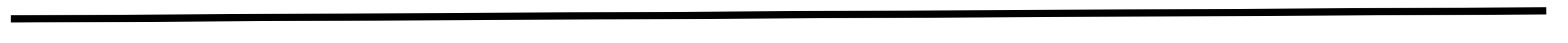 Día                 : Jueves 25 de marzo 2021Hora              : 3:40 p.m.Lugar             : Colegio de Ingenieros    de Piura.Dirección     : Esquina Las Dalias / Av. Las Plameras  s/no, Urb. Los Geranios - PiuraContacto      : Pamela Miranda (992 828 029)                                                                                                                                                                                    		      Piura, 24 de marzo 2021